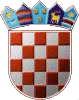 REPUBLIKA HRVATSKAKRAPINSKO – ZAGORSKA ŽUPANIJA     OPĆINA VELIKO TRGOVIŠĆE           OPĆINSKO VIJEĆEKLASA: 023-01/16-01/543UR.BROJ: 2197/05-17-05-6Veliko Trgovišće, 24.01.2018.g.Na temelju članka 35. točke 6. Zakona o lokalnoj i područnoj (regionalnoj) samoupravi („Narodne novine“ br. 33/01., 60/01.-vjerodostojno tumačenje, 106/03, 129/05., 109/07., 125/08., 36/09., 150/11., 144/12., 19/13., 137/15.-ispr. i 123/17.) i članka 35. Statuta općine Veliko Trgovišće  („Službeni glasnik Krapinsko-zagorske županije“ broj: 23/09. i 8/13), Općinsko vijeće općine Veliko Trgovišće na svojoj 5. sjednici održanoj dana  24. siječnja 2018. godine, donijelo jeO D L U K Uo utvrđivanju svojstva nerazvrstane ceste javnog dobra u općoj uporabiI	  Utvrđuje se svojstvo nerazvrstane ceste,  javnog dobra u općoj uporabi, za slijedeće nerazvrstane ceste: za nerazvrstanu cestu u J.Klanječkom- Trnjakov brijeg, koja se vodi pod novom oznakom k.č.br. 355/11 k.o. Jezero Klanječko, površina ceste  iznosi 870 m2  a dužina   205 m,za nerazvrstanu cestu u  Velikom Trgovišću-ulica Antuna Mihanovića, koja se vodi pod novom oznakom k.č.br. 600/3 k.o. Veliko Trgovišće, površina ceste  iznosi 1924 m2  a dužina  406 m,za nerazvrstanu cestu u Mrzlom Polju – Ivići - Posavci, koja se vodi pod novom oznakom k.č.br. 2026/1 k.o. Dubrovčan, površina ceste  iznosi 2235 m2  a dužina  469 m,za nerazvrstanu cestu u  Dubrovčanu – odvojak Ribnjak, koja se vodi pod novom oznakom k.č.br. 303/14 k.o.    Dubrovčan, površina ceste  iznosi 1642 m2  a dužina   369 m,za nerazvrstanu cestu Dubrovčan - Korita, koja se vodi pod novom oznakom k.č.br. 994/2 k.o. Dubrovčan, površina ceste  iznosi 6620 m2  a dužina  1075 m,za nerazvrstanu cestu u Dubrovčanu – Krivak - Kantura, koja se vodi pod novom oznakom k.č.br. 695/6 k.o. Dubrovčan, površina ceste  iznosi 3055 m2  a dužina  673 m,za nerazvrstanu cestu u Dubrovčanu – Janđeli, koja se vodi pod novom oznakom k.č.br. 909/18 k.o. Dubrovčan, površina ceste  iznosi 515 m2  a dužina 127 m.IIPrimjenom članka 131. i članka 133. Zakona o cestama („Narodne novine“ broj: 84/11., 22/13., 54/13., 148/13. i 92/14.), a na temelju Geodetskih elaborata izvedenog stanja nerazvrstane ceste  izrađenog od GEOTOPO d.o.o.  Krapina, Velika Ves 141,  broj: 216/2017 Trnjakov brijeg, broj 217/2017  ul.A.Mihanovića, broj 209/17  M. Polje – Ivići - Posavci, broj 215/2017, Dubrovčan-odvojak Ribnjak, broj  101/2017  Dubrovčan – Korita, broj 208/17 Dubrovčan Krivak-Kantura i broj 207/17 Dubrovčan – Janđel,   kod nadležnog ureda za katastar evidentirat će se stvarno stanje nerazvrstane ceste iz točke I  ove Odluke   te kod nadležnog   zemljišno  knjižnog odjela  u stvarnoj površini  upisati kao  nerazvrstana cesta, javno dobro u općoj uporabi u neotuđivom vlasništvu  općine Veliko Trgovišće.III	Ovu Odluku   provest će Državna geodetska uprava, Područni ured za katastar   Ispostava Zabok i Općinski sud u Zlataru, Zemljišno-knjižni odjel u Zaboku.IV	Ova Odluka stupa na snagu prvog  dana od dana objave u „Službenom glasniku Krapinsko-zagorske županije“.
                    PREDSJEDNIK OPĆINSKOG VIJEĆAZlatko Žeinski,dipl.oec.DOSTAVITI:1. Općinski sud u Zlataru,    Zemljišno-knjižni odjel u Zaboku, M. Gupca 22,2. Područni ured za katastar Krapina,    Ispostava Zabok, M. Gupca 22, 3. Za objavu u "Službenom glasniku K-ZŽ",4. Arhiva, ovdje